深圳市总工会第十二届圆梦计划招生简章工会资助 学历提升普惠职工 岗位成才“圆梦计划”是深圳市总工会首创的职工教育帮扶品牌，旨在为职工（特别是一线职工、困难职工、农民工）学历和技能提升搭建成长平台，激励职工终身学习，岗位成才，助推职业发展，体现工会人文关怀。从2008年始已成功举办11届，为11556名职工提供了在职上大学机会，为23000多职工开展公益技能培训，成为深圳市重点民生实事项目。2019年第12届圆梦计划教育帮扶活动，深圳市总工会资助3000名职工攻读专本科高等学历教育。资助形式：深圳市总工会资助4000元；各高等院校减免2000元；个人只需承担学费2000元。学员在学习期限内修完教学计划规定课程，达到毕业条件，将获得国家承认的由国家教育部统一注册的毕业证书。咨询电话：福田校本部：82267194、82409407  82437858  82430607宝安和平教学中心：23117350、23490290（每周六和周日下午14:30-21:30） 罗湖教学中心：25408229、25408580QQ咨询群：咨询群1：628313542     咨询群2：618826947    咨询群3：833695021     咨询群4：317065237招生专业报名条件1、工会会员。2、具备入学起点要求学历（报读专科需高中或者中专毕业证、专升本需专科毕业证）。3、具有与本市用人单位签订的有效劳动合同。入学流程：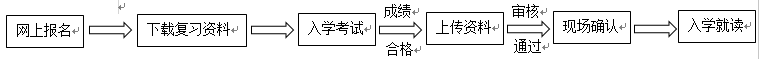 入学考试预约考试网址：https://www.wjx.top/jq/37004949.aspx考试科目：语文、英语。复习资料：登录官方网站进行下载。考试时间：每周一、三、五下午14:00、周六上午9:30和下午13:00考试，请提前一天在官网上进行预约，未预约者不得参加考试，预约后缺考三次将停考一个月。免试条件：对获得五一劳动奖章、劳动模范，或地市级以上人民政府或工会表彰的先进个人，实行免试入学，走绿色通道，优先办理各项手续。缴费明细授课方式：学生学习形式以网络远程教育为主，为确保学习质量，学习中心将在周末安排部分课程的面授辅导，每月安排1-2次。备注：如有疑问请阅读圆梦计划官方网站(www.圆梦计划.com)《第12届圆梦计划招生常见问题解答》学校地址：1、福田校本部：福田区八卦四路41号425栋4楼附近公交站：泥岗村、八卦岭社康中心附近地铁站：八卦岭站、红岭北站2、坪山校区：坪山区石井街道创景南路13号 （深圳市第三职业技术学校）3、宝安和平教学中心：宝安区福海街道和平社区工会联合会（和平社区永和路87-3号职工之家）4、罗湖教学中心：罗湖区太宁路111号翠苑大厦裙楼三楼罗湖区工人活动中心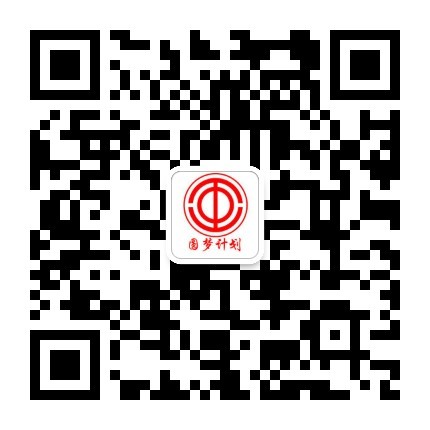 圆梦计划官方微信层次学制专业主办高校入学起点招生人数专升本2.5年工商管理天津大学大专学历350专升本2.5年财务管理天津大学大专学历300专升本2.5年物流工程天津大学大专学历100专升本2.5年社会工作山东大学大专学历250专升本2.5年人力资源管理山东大学大专学历150专升本2.5年市场营销北京邮电大学大专学历150专升本2.5年电子商务北京邮电大学大专学历200高起专2.5年财务管理天津大学高中、中专或技校学历250高起专2.5年计算机网络技术天津大学高中、中专或技校学历100高起专2.5年人力资源管理山东大学高中、中专或技校学历300高起专2.5年行政管理山东大学高中、中专或技校学历300高起专2.5年电子商务北京邮电大学高中、中专或技校学历150高起专2.5年工商企业管理北京邮电大学高中、中专或技校学历400项目金额（元）备注学费2000学习期间全部学费书杂费800学习期间全部书杂费学习保证金1000毕业后退还，详见学习协议合计3800一次性缴纳，开学后由主办高校开具学费发票